О назначении ответственного за  газовое  хозяйство            1.Назначить ответственным за газовое хозяйство главу администрации муниципального образования  Старомукменевский сельсовет Каюмову Розу Абугалеевну.            2. Распоряжение вступает в силу со дня его подписания. Глава МО  Старомукменевский сельсовет:                                                            Р.А.Каюмова                                                                                             МП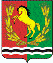 АДМИНИСТРАЦИЯ МУНИЦИПАЛЬНОГО ОБРАЗОВАНИЯСТАРОМУКМЕНЕВСКИЙ СЕЛЬСОВЕТАСЕКЕЕВСКОГО РАЙОНА  ОРЕНБУРГСКОЙ ОБЛАСТИР А С П О Р Я Ж Е Н И Е30.08.2022                               с. Старомукменево                                    № 7-р